«Об утверждении Положения об организации и осуществлении первичного воинского учета граждан на территории сельского поселения Чапаевский сельсовет»В соответствии с Конституцией Российской Федерации, Федеральными законами от 31 мая 1996 г. № 61-ФЗ «Об обороне», от 26 февраля 1997 г.  № 31-ФЗ «О мобилизационной подготовке и мобилизации в Российской Федерации», от 28 марта 1998 г.  №  53-ФЗ «О воинской обязанности и военной службе», от 6 октября 2003 г.  №131-Ф3 «Об общих принципах организации местного самоуправления в Российской Федерации», постановлением Правительства Российской Федерации от 27 ноября . № 719 «Об утверждении Положения о воинском учете», Уставом поселения администрация муниципального образования сельского поселения  Чапаевский сельсовет ПОСТАНОВЛЯЕТ:Утвердить Положение об организации и осуществлении первичного воинского учета на территории сельского поселения  Чапаевский сельсовет  муниципального района Кугарчинский  район Республики Башкортостан (прилагается). Утвердить функциональные обязанности военно - учетного работника (прилагается).Контроль за исполнением  настоящего постановления оставляю за собой.Глава сельского поселения Чапаевский  сельсовет                                                   С.С. ИсанбековаСогласовано                                                                                  УтверждаюВоенный комиссар Кугарчинского                                           Глава СП Чапаевский сельсовет и                                                                                                                   Зианчуринского районов РБ                                                    МР Кугарчинский район РБ_____________Р.Р. Кадыров                                                     _____________С.С.Исанбекова«___»____________2018 г.                                                       «____»____________ 2018 г.	ПОЛОЖЕНИЕоб организации и осуществлении первичного воинского учетана территории сельского поселения Чапаевский сельсоветОБЩИЕ ПОЛОЖЕНИЯ1.1. Военно-учетный стол СП  Чапаевский    сельсовет является структурным подразделением администрации органа местного самоуправления.1.2  ВУС в своей деятельности руководствуется Конституцией Российской Федерации, федеральными законами Российской Федерации от 31 мая 1996 г.   № 61-ФЗ «Об обороне», от 26 февраля 1997 г. № 31-ФЗ «О мобилизационной подготовке и мобилизации в Российской Федерации», от 28 марта 1998 г. № 53-Ф3 «О воинской обязанности и военной службе», Положением о воинском учете, утвержденным   Постановлением   Правительства   Российской   Федерации   от 27 ноября . № 719, от 31 декабря . №199-ФЗ «О внесении изменений в отдельные    законодательные    акты    Российской    Федерации    в    связи    с совершенствованием  разграничения    полномочий, государственной   власти,    органах   местного   самоуправления   и организациях»,   законами   Республики Башкортостан,   Уставом   сельского поселения  Чапаевский сельсовет, иными нормативными правовыми актами органов местного самоуправления, а также настоящим Положением.1.3  Положение о ВУС утверждается руководителем органа местного самоуправления.П. ОСНОВНЫЕ ЗАДАЧИ2.1. Основными задачами воинского учета  являются:обеспечение исполнения гражданами воинской обязанности, установленной федеральными  законами «Об обороне», «О воинской обязанности и военной службе»,  «О мобилизационной подготовке и мобилизации в Российской Федерации».документальное оформление сведений воинского учета о гражданах состоящих на воинском  учете; анализ количественного состава и качественного состояния  призывных мобилизационных людских ресурсов для эффективного   использования в    интересах обеспечения обороны страны и безопасности государства; проведение плановой работы по подготовке необходимого количества военно-обученных граждан,  пребывающих  в   запасе, для   обеспечения мероприятий   по переводу Вооруженных Сил Российской Федерации, других войск, воинских формирований и органов с мирного на военное время в период мобилизации и поддержание их укомплектованности на требуемом уровне в военное время.III. ФУНКЦИИ3.1. Обеспечивать выполнения функций, возложенных на администрацию в повседневной деятельности по первичному воинскому учету, воинскому учету и бронированию, граждан, пребывающих в запасе, из числа работающих в администрации органа местного самоуправления; Осуществлять первичный воинский учет граждан, пребывающих в запасе, и граждан, подлежащих призыву на военную службу, проживающих или пребывающих   (на   срок   более   трех   месяцев)   на   территории сельского поселения;3.3. Выявлять совместно с органами внутренних дел граждан, постоянно или временно проживающих на территории сельского поселения;3.4.Вести учет организаций, находящихся на территории сельского поселения; 3.5. Сверять не реже одного раза в год документы первичного воинского учета с документами воинского учета военного комиссариата муниципального образования, организаций, а также с карточками регистрации или домовыми книгами; 3.6. По указанию   военного комиссариата муниципального образования  оповещать граждан о вызовах в военный комиссариат; 3.7. Своевременно  вносить  изменения  в   сведения,   содержащихся  в документах первичного воинского учета, и в двухнедельный срок сообщать о внесенных изменениях в военный комиссариат муниципального образования; 3.8. Ежегодно представлять в военный комиссариат до 1 ноября  списки юношей 15- и 16-летнего возраста, а до 1 октября  - списки юношей, подлежащих первоначальной постановке на воинский учет в следующем году; 3.9. Разъяснять   должностным   лицам   организаций   и   гражданам   их обязанности по воинскому учету, мобилизационной подготовке и мобилизации, установленные законодательством Российской Федерации и Положением о воинском учете и осуществлять контроль за их исполнением.IV. ПРАВА 4.1. Для плановой и целенаправленной работы военно-учетный	 работник  имеет право: вносить предложения по запросу и получению в установленном порядке необходимых материалов и информации от федеральных органов государственной власти, органов исполнительной власти субъекта Российской Федерации, органов местного самоуправления, а также от учреждений и организаций независимо от организационно-правовых форм и форм собственности;  запрашивать и получать от структурных подразделений администрации органа местного самоуправления аналитические материалы, предложения по сводным планам мероприятий и информацию об их выполнении, а также другие материалы, необходимые для эффективного выполнения возложенных на  военно-учетного работника  задач;  создавать информационные базы данных по вопросам, отнесенным к компетенции военно-учетного работника;   выносить на рассмотрение главой сельского поселения вопросы о привлечении на договорной основе специалистов для осуществления отдельных работ;    организовывать взаимодействие в установленном порядке и обеспечивать служебную переписку с федеральными органами исполнительной власти, органами исполнительной власти субъекта Российской Федерации, органами местного самоуправления, общественными объединениями, а также организациями по вопросам  воинского учета;   проводить внутренние совещания по вопросам  воинского учета.V. РУКОВОДСТВО 5.1. Ответственным работником по ведению воинского учета граждан, пребывающих в запасе назначается: ВРИО управляющий делами СП Чапаевский            сельсовет  Картошина Ольга Александровна. 5.2. Ответственный за военно-учетную работу  находятся   в   непосредственном  подчинении  главы сельского поселения; 5.3. В случае отсутствия ответственного за ведение воинского учета на рабочем месте по уважительным причинам (отпуск, временная нетрудоспособность, командировка) его замещает глава сельского поселения Исанбекова Салима Салимовна.          ВРИО управляющий делами                                      О.А. Картошина            ПБАШ:ОРТОСТАН  РЕСПУБЛИКА№ЫК(Г!РСЕН РАЙОНЫМУНИЦИПАЛЬ РАЙОНЫНЫ% ЧАПАЕВ АУЫЛ СОВЕТЫАУЫЛ БИЛ!М!№ЕХАКИМИ!ТЕ 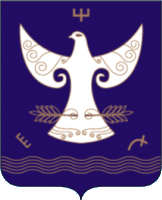 РЕСПУБЛИКА  БАШКОРТОСТАНАДМИНИСТРАЦИЯСЕЛЬСКОГО ПОСЕЛЕНИЯ ЧАПАЕВСКИЙ СЕЛЬСОВЕТ МУНИЦИПАЛЬНОГО РАЙОНАКУГАРЧИНСКИЙ  РАЙОН453333, Подгорное ауылы, Совет урамы, 35Тел. 8(34789)2-34-25453333, с. Подгорное, ул. Советская, 35Тел. 8(34789)2-34-25          :АРАР                   9 гинуар 2018й.                          № 1а                                                         ПОСТАНОВЛЕНИЕ                      9 января 2018г.